СОВЕТ  ДЕПУТАТОВ СЕЛЬСКОГО  ПОСЕЛЕНИЯДОБРИНСКИЙ  СЕЛЬСОВЕТ Добринского муниципального районаЛипецкой области23-я сессия  1-го созываРЕШЕНИЕ17.03.2016г.                                   п.Добринка	                              № 70-рсОб итогах работы администрациисельского поселения Добринский сельсовет за 2015 год.Анализируя итоги 2015 года следует отметить ,что на территории сельского поселения  Добринского сельсовет  за отчетный период   была проведена  определенная работа  по вопросам   благоустройства , профилактике преступности и правонарушений, строительстве  и ремонте жилья. Бюджет поселения был исполнен на 99 процента и составил в результате всех внесенных изменений в соответствии с законодательством Российской Федерации  о налогах и сборах 19 380 000,00 руб:	Формирование бюджета – наиболее важный и сложный вопрос в рамках реализации полномочий.Чем весомее бюджет, тем шире возможности. Что хотелось бы сказать в этом плане? Бюджет поселения по налоговым и неналоговым доходам был исполнен на 99% процентов в сумме 19 380 т.р. и составил в результате всех внесенных изменений в соответствии с законодательством Российской Федерации  о налогах и сборах:-подоходный налог  - 4 263 т. руб (99% от плана)-налог, взимаемый в связи с упрощенной системой налогообложения -  6 248,5 т. руб  (97,7 % от плана)-единый сельхозналог – 843,5 т. руб (255 % )-налог на имущество физических лиц- 1 135,2 руб (115%)-земельный налог-  6 100,00 т. руб  (85 %)-прочие доходы от использования имущества - 787,7 т. руб (195%)Основная  часть бюджета была использована на жилищно-коммунальное хозяйство:1. Жилищное хозяйство: 6 149,5 т. руб2. Коммунальное хозяйство: 1 012,5 т. руб., эти средства были израсходованы на строительство   КНС по ул. Воронского3. Капитальный ремонт домов:  4 573,9 т. руб.4. Строительство дорог: 9 512,3 т. руб	 а также, Благоустройство : 20 091 т. рубв т.ч.:- 175,2 т. руб.- озеленение- 19 915,80 т. руб  - благоустройство улиц поселка Добринка    В результате исполнения бюджета поселения за 2015 год отношение исполнения бюджета по налоговым и неналоговым доходам к запланированному значению составило 99%. Недополученным остался земельный налог  в сумме 1 080,00 т.руб. Отношение объема муниципального долга к объему бюджета поселения по налоговым и неналоговым доходам составил 10,8 процента.Объем расходов бюджета сельского поселения  в расчете на одного жителя сельского поселения составил 4 392,7 руб. В текущем 2016 году необходимо  сделать многое, а именно : продолжить  строительство жилья   в рамках реализации программы «Доступное и комфортное жилье» , продолжить  работы по благоустройству .Основное внимание необходимо направить на пропаганду здорового образа жизни,  увеличение продолжительности жизни населения. На основании Совет депутатов сельского поселения Добринский сельсоветРЕШИЛ:1. Работу администрации  сельского поселения Добринский сельсовет  за 2015 год принять к сведению.2.Администрации сельского поселения Добринский сельсовет в 2016 году :   2.1. Активизировать работу  по  благоустройству и повышению санитарной культуры поселка и населенных пунктов ,  работу с населением по наведению санитарного порядка на придомовых территорий,  по проведению целенаправленной работы по профилактике преступности , пьянства  и наркомании .   2.2. Принять меры по обеспечению поступления налогов, сборов и других обязательных платежей в бюджет поселения, а также по сокращению задолженности по их уплате.    2.3.Принять меры по обеспечению высоких темпов строительства жилья , в том числе с участием  в областных жилищных программах.  3.Включить в программу благоустройства на 2016 год следующие виды работ: -асфальтирование дорог по улицам Обуховой, Трудовая, Корнева, отсыпка щебнем ряд улиц, - строительство 30-и квартирного дома по ул. Воронского-дальнейшее развитие малого и среднего предпринимательства4. Принять необходимые меры по улучшению демографической ситуации в поселке, а именно : активизировать санитарно-просветительную  работу среди населения через средства массовой информации по пропаганде  здорового образа жизни ,  приобщение граждан к физической активности , занятиям спортом ,отказа от табакокурения  и злоупотребления алкоголем. Председатель Совета депутатов  сельского поселенияДобринский сельсовет                                                          Н.В.Чижов         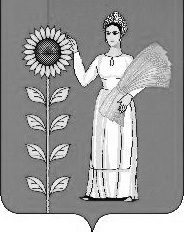 